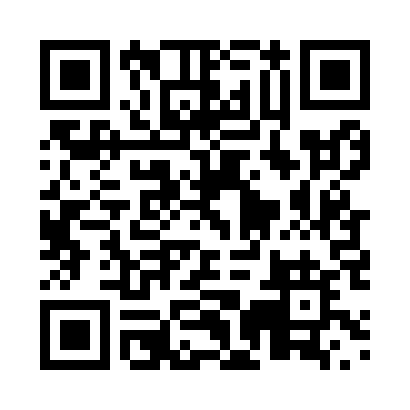 Prayer times for Deep Creek, Alberta, CanadaWed 1 May 2024 - Fri 31 May 2024High Latitude Method: Angle Based RulePrayer Calculation Method: Islamic Society of North AmericaAsar Calculation Method: HanafiPrayer times provided by https://www.salahtimes.comDateDayFajrSunriseDhuhrAsrMaghribIsha1Wed3:415:511:306:419:0911:202Thu3:405:491:306:439:1111:213Fri3:395:471:306:449:1311:224Sat3:385:451:306:459:1511:235Sun3:365:431:296:469:1711:246Mon3:355:411:296:479:1911:247Tue3:345:391:296:489:2111:258Wed3:335:371:296:499:2311:269Thu3:325:351:296:509:2411:2710Fri3:315:331:296:529:2611:2811Sat3:305:311:296:539:2811:2912Sun3:295:291:296:549:3011:3013Mon3:295:281:296:559:3211:3114Tue3:285:261:296:569:3411:3215Wed3:275:241:296:579:3511:3216Thu3:265:221:296:589:3711:3317Fri3:255:211:296:599:3911:3418Sat3:245:191:297:009:4011:3519Sun3:245:171:297:019:4211:3620Mon3:235:161:297:029:4411:3721Tue3:225:141:307:039:4511:3822Wed3:215:131:307:039:4711:3823Thu3:215:121:307:049:4911:3924Fri3:205:101:307:059:5011:4025Sat3:205:091:307:069:5211:4126Sun3:195:081:307:079:5311:4227Mon3:185:061:307:089:5511:4228Tue3:185:051:307:099:5611:4329Wed3:175:041:307:099:5711:4430Thu3:175:031:317:109:5911:4531Fri3:165:021:317:1110:0011:45